              Учредитель конкурсов: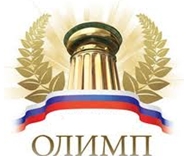 Информационно- методический дистанционный центр «ОЛИМП»Сайт является зарегистрированным в Российской Федерации средством массовой информации.Свидетельство о регистрации ЭЛ № ФС 77-61641 от 07.05.2015 года.    Сайт ИМЦ «ОЛИМП»----  konkursolimp.ru    Электронный адрес  ----  olimpkonkurs@yandex.ru    Телефон  -----    8 905 910 71 54Всероссийский конкурс«Я ПОЗНАЮ МИР»(ЭКСПРЕСС-КОНКУРС)Основные положенияПостоянный конкурс с ускоренными сроками подведения итогов. Конкурс проводится в заочной форме. Работы принимаются постоянно. Жюри оценивает работы в течение ТРЕХ рабочих дней. После чего результаты можно будет увидеть на сайте. Дипломы в электронном виде будут высланы сразу же после оценки работ. Предоставляемые конкурсные работы должны быть выполнены на русском языке.В конкурсе могу принять участие воспитатели ДОУ, воспитатели детских домов, учителя начальных классов, учителя-предметники, педагоги ДО, педагоги коррекционного образования, педагоги СПО, НПО, методисты, администрация ОУ, обучающиеся общеобразовательных учреждений любого типа и вида, студенты учебных заведений начального, среднего профессионального образования (индивидуально или коллективно).Организатор итоги конкурсов не обсуждает и в переписку с участниками конкурсов по итогам  не вступает.Цели конкурсаПредоставить возможность педагогическим работникам демонстрировать результаты своего творческого труда коллегам всех регионов Российской Федерации, с целью распространения передового педагогического опыта.Содействовать внедрению и распространению современных инновационных образовательных технологий в педагогическую деятельность.Способствовать самореализации и профессиональному росту педагога.Способствовать выявлению и развитию у обучающихся интеллектуальных и творческих способностей.Пропагандировать идеи творчества, интеллектуального развития и здорового образа жизни.Сроки проведения конкурса с 05 января 2018 года по 31 декабря 2018 года.Конкурс проводится ежедневно, прием конкурсных работ осуществляется постоянно. Итоги участия публикуются через ТРИ рабочих дня после получения работы на участие в конкурсе. Рассылка документов – после опубликования итогов.Требования к оформлению и содержанию материаловЭлектронные файлы (текстовые, презентации, фото, видео, аудио и т.д.) принимаются на конкурс в любом формате. Текстовые работы могут сопровождаться фото- и видеоматериалами, презентациями, рисунками и т.д. Карты, схемы, иллюстрации, фотографии и др. иллюстративный материал может быть представлен в основном тексте (Microsoft Office Word)  или в Приложении в формате JPG или GIF.Награждение участников Оценка работ осуществляется жюри Конкурса.Градация оценок следующая:- победители (дипломы I, II, III степени в каждой номинации).- лауреаты (дипломы лауреатов).- участники (сертификат участника).- в дипломах учащихся указываются ФИО педагога – руководителя конкурсной работы.Решение жюри является окончательным и не комментируется.Организационный сбор за участие в конкурсеДипломы предоставляются участникам в следующих вариантах:- электронная версия (для дальнейшего самостоятельного тиражирования) для педагогов-200 рублей- электронная версия (для дальнейшего самостоятельного тиражирования) для обучающихся -150 рублей- оригинальная отпечатанная версия (заказное письмо почтой России) +электронная версия - 400 рублей  В заявке указать выбранную вами версию.Правила участия: Для участия необходимо выбрать номинацию, скачать с сайта положение, скачать и  заполнить регистрационную форму, оплатить квитанцию. На электронный  адрес   olimpkonkurs@yandex.ru высылается  рег. форма (Приложение 1) , конкурсный материал и копия квитанции. Разъяснения по оплате:- если участник конкурса представляет 2 работы в разных номинациях, то его организационный взнос составит 400 рублей (200+200)  и он получит 2 электронных итоговых документа. Квитанция об оплате организационного взноса (ее копия) должна быть приложена к каждой конкурсной работе.- если конкурсную работу выполняли 2 участника или более, в дипломе будут указаны все педагоги и организационный взнос составит 200 рублей;- если индивидуальные дипломы нужны каждому участнику коллективной работы, то оплата осуществляется за каждого участника. Все поступающие оргвзносы от участников идут на покрытие расходов на изготовление и пересылку дипломов, и прочее.Копия квитанции оплаты оргвзноса должна быть отправлена вместе с конкурсной работой и рег.формой.Номинации педагогического мастерства:МЕТОДИЧЕСКАЯ РАЗРАБОТКА (принимаются методические разработки, конспекты занятий, планы, пособия, рекомендации, деловые игры и др.)ПРЕЗЕНТАЦИЯСЦЕНАРИЙ (принимаются сценарии (конспекты) мероприятий, классных часов, праздников, развлечений, акций, экскурсий и т.д., сценарии мероприятий для родителей, а также совместных детско-родительских мероприятий, которые вы проводили или планируете. Наличие фотографий, презентаций, видеоматериалов, иллюстрирующих Ваш сценарий, приветствуется.)ПЕДАГОГИЧЕСКИЙ ПРОЕКТ (принимаются инновационные педагогические проекты различной направленности: образовательные, воспитательные, социально-значимые и другие.)РАБОЧАЯ ПРОГРАММАМАСТЕР – КЛАСС ПЕДАГОГАПОРТФОЛИО ПЕДАГОГАСАЙТ ПЕДАГОГАИНОЕ (статья, семинар, тренинг и др.)Творческие номинации:Свободное направление работы, тема на усмотрение участника. ФОТОИСКУССТВО (принимаются фотоальбомы, фоторепортажи, видеорепортажи. К работе необходимо приложить аннотацию, где коротко рассказать о событии и его участниках. Комментарии к отдельным фотографиям приветствуются.) ИЗОБРАЗИТЕЛЬНОЕ ТВОРЧЕСТВО ЛИТЕРАТУРНОЕ ТВОРЧЕСТВО (принимаются повести, рассказы, сказки, эссе, стихи, пьесы и другие литературные произведения. Фотографии, видеоматериалы, музыкальное сопровождение приветствуется, но не обязательно.) ДЕКОРАТИВНО - ПРИКЛАДНОЕ ТВОРЧЕСТВО (принимаются фотографии декоративно-прикладного творчества)ОФОРМЛЕНИЕ (помещений, территории, участка)Номинации, отражающие работу с воспитанниками:ПОРТФОЛИО ВОСПИТАННИКАПРОЕКТНО - ИССЛЕДОВАТЕЛЬСКАЯ ДЕЯТЕЛЬНОСТЬ (детские исследовательские и научные работы, проекты) ДОСТИЖЕНИЯ ВОСПИТАННИКА ВОЛОНТЕРСТВОКоординатором и педагогам будут высланы сертификаты за подготовку обучающихся и воспитанников.Уважаемые участники!!! Все конкурсные материалы высылаются на электронный адрес:    olimpkonkurs@yandex.ruОплата производится:1.Через QIWI кошелек  +795116494202. Рублевый WebMoney Кошелёк имеет адрес R3202588786783. По квитанции Сбербанка (Приложение 2)скачать с сайта  http://konkursolimp.ru4. С сайта через Яндекс. Деньги     http://konkursolimp.ru/oplata-za-uchastie/ Приложение 1.Регистрационная форма на участие в конкурсе«Я ПОЗНАЮ МИР»(ЭКСПРЕСС-КОНКУРС)Регистрационная форма на участие в конкурсе  для обучающихся«Я ПОЗНАЮ МИР»Заявка, скан квитанции об оплате  и  конкурсная работа принимаются по электронной почте отдельными файлами в одном письме на электронный адрес-  olimpkonkurs@yandex.ruТЕМА письма – название конкурса!Коллеги, дождитесь подтверждения получения работы. Вам ответят в течение 48 часов!Распределение оргвзносов:ИМЦ«ОЛИМП» проводит общероссийские педагогические конкурсы с целью выявления и награждения талантливых педагогов. Все поступающие оргвзносы от участников идут на покрытие расходов на изготовление и пересылку дипломов, и прочих сопутствующих расходов.Приложение 2. Квитанция.Сумма в квитанции меняется!1ФИО педагога2Должность 3Краткое наименование образовательного учреждения4Адрес  (край, область, город, село)5Номинация6Предмет7Аудитория обучающихся8Тема методической разработки9Как Вы узнали о конкурсах ИМЦ«ОЛИМП»?10Какой способ доставки оплачен –!А- электронный!! –Продублировать еще раз адрес электронной почты!!!В-электронный +заказное письмо!!!! Указать почтовый адрес с индексом!11Согласны ли Вы получать эл.рассылку от ИМЦ «ОЛИМП»